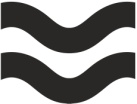 АВТОНОМНАЯ НЕКОМЕРЧЕСКАЯ ОРГАНИЗАЦИЯ «аГЕНТСТВО АМУРСКОЙ ОБЛАСТИ ПО ПРИВЛЕЧЕНИЮ ИНВЕСТИЦИЙ»Годовой отчет о деятельности АНО «Агентство Амурской области по привлечению инвестиций» за 2018 годОбщие положения. Цели, задачи.Решение о создании АНО «Агентство Амурской области по привлечению инвестиций» (далее – Агентство) принято в рамках внедрения стандарта деятельности органов исполнительной власти субъекта РФ по обеспечению благоприятного инвестиционного климата в регионе. В настоящее время деятельность напрямую связана с реализацией целевой модели «Эффективность работы специализированной организации по привлечению инвестиций и работе с инвесторами» (Распоряжением Правительства РФ от 31 января 2017 года N 147-р "Об утверждении целевых моделей упрощения процедур ведения бизнеса и повышения инвестиционной привлекательности субъектов Российской Федерации").Основная цель Агентства – формирование благоприятного инвестиционного климата и создание максимально комфортных условий для привлечения инвестиций в экономику Амурской области.Также по итогам Госсовета Президентом РФ утверждены целевые модели, обеспечивающие благоприятный инвестиционный климат, в том числе целевая модель – «Повышение эффективности работы специализированной организации по привлечению инвестиций». Указанные целевые модели обязательны для внедрения во всех субъектах РФ в 2017 году.Основные задачи Агентства: Сопровождение проектов по принципу «одного окна», что подразумевает:- прием и анализ  заявок от инициаторов;- подбор площадок для размещения производства;помощь в проведении согласительных процедур с органами власти;привлечение ресурсов федеральных институтов развития, банков.Создание привлекательного инвестиционного имиджа Амурской области.Разработка схем финансирования проектов,  консультационная и экспертная деятельность.Взаимодействие с институтами развития с целью привлечения инвестиций на территорию Амурской области.Поддержка и развитие инвестиционного портала.Поддержка экспорта.В рамках одной из основных функций   по сопровождению проектов Агентство оказывает консультационную помощь на этапе формулирования инициатором бизнес-идеи:- ведет прием и анализ заявок от инициаторов;- помогает подобрать площадку для размещения производства;- оказывает содействие в проведении согласительных процедур с органами власти;- оказывает помощь в подготовке полного пакета документа для получения мер поддержки;- помогает в разработке схем финансирования проектов.С августа 2018 года при поддержке Минэкономразвития России, Российского экспортного центра на базе Агентства открыт Центр поддержки экспорта. В регионе внедрен новый перечень полезных услуг для бизнеса и проектов, которые ориентируются на внешние рынки: от организации бизнес-миссий, покрытия затрат на международные ярмарки выставки для продвижения товаров до услуг по лицензированию, патентированию, регистрации торговых марок за рубежом и проведении маркетинговых исследований.Новые услуги одновременно открывают новые возможности по позиционированию региона за рубежом, усилению работы с внешними инвесторами. Итоги работы Агентства за 2018 год (KPI).Целевые показатели и изменения, вносимые в целевые показатели, утверждаются решением Наблюдательного совета АНО «Агентство Амурской области по привлечению инвестиций» за 2018 год.Таблица 1Кроме того, Агентством выполнены плановые показатели, установленные Государственной программой "Экономическое развитие и инновационная экономика Амурской области на 2014 - 2020 годы" (утверждена Постановлением Правительства Амурской области от 25 сентября . N 445):										  Таблица 2         	В 2018 году в Агентством оказана консультационная помощь 76 субъектам бизнеса и инициаторам проектов при плановом показателе 70 консультаций. Реестр консультаций и обращений представлен в Приложение №1.	Новые проекты, которые приняты на сопровождение в 2018 году, указаны в таблице 3.Реестр проектов, принятых Агентством на сопровождение									                     Таблица 3В целом в 2018 году общий портфель инвестиционный проектов увеличился на 2 611,83 млн. рублей.Сопровождение потенциальных резидентов ТОРКлючевая задача – увеличение присутствия резидентов в ТОР Амурской области. В ходе работы Агентства большинство вопросов и консультаций связаны как раз с получением статуса резидента ТОР.Вектор развития здесь связан с активным продвижением ТОР в России и на зарубежных рынках, в формировании позитивного имиджа, развитии инфраструктуры площадок.Для вовлечения новых резидентов работа строится по следующему принципу:1 инициация контактов (рассылки, участие в форумах, презентации ТОР, работа в Интернете)2 первичные переговоры (телефонное общение, обмен мейлами, отправка общих материалов по проекту)3 предметные переговоры, подготовка документов (обсуждение условий по конкретному проекту).В 2018 году статус резидента ТОР получило 7 компаний. Из общего числа новых резидентов 5 компаний находились на сопровождении в Агентстве (таблица 4).Реестр резидентов ТОР, получивших меры поддержки Агентства Амурской области по привлечению инвестицийТаблица 4В течение года Агентство оказало комплексную помощь в разработке проектов 4 компаниям. Пять компаний при поддержке Агентства получили статус резидента ТОР. ТОР БЕЛОГОРСК:1) Для организации «Z» (конфиденциальная информация) при содействии Агентства был подготовлен полный пакет документов для получения статуса резидента ТОР «Белогорск», оказана помощь в разработке бизнес-план и плана-графика реализации проекта, спроектирована финансовая модель, подготовлена заявка на получение статуса резидента ТОР, подготовлен пакет документов для регистрации юридического лица в УФНС по Амурской области. Сейчас Агентство активно содействует резиденту в поиске лесных участков с расчетной лесосекой в 30000 куб.м. в год для обеспечения будущего производства собственным сырьем, проводится совместная работа с сотрудниками Министерства лесного хозяйства и пожарной безопасности Амурской области. Инвестору оказывается помощь в подключении будущего производства к сетям энергоснабжения, ведется работа с АО «ДРСК» по данному направлению. Уже вначале 2019 года организация «Z» (конфиденциальная информация) приступит к строительству завода по производству фанеры OSB в ТОР «Белогорск», объем инвестиций по проекту составит 120 млн.руб., объем производства 14000 куб.м. фанеры в год. 2) Для компании «К» (конфиденциальная информация)  Агентством также было оказано содействие в подготовке полного пакета документов к проекту по строительству завода металлоконструкций в ТОР «Белогорск». Совместно с Министерством экономического развития и внешних связей Амурской области в течении 5 месяцев проводилась работа по внесению выбранного инвестором земельного участка в границы ТОР «Белогорск». На сегодняшний день земельный участок будущего резидента внесен в перечень земельных участков, относящихся к ТОР «Белогорск», готовится заявка в АО «КРДВ» на получение статуса резидента ТОР. После получения статуса резидента ТОР, во втором квартале 2019 года инвестор приступит к строительству комплекса, объем инвестиций по проекту составит 178 млн.руб., объем производства 4200 тонн металлоконструкций в год.ТОР СВОБОДНЫЙ3) Для компании «И» (конфиденциальная информация) Агентством было оказано содействие в обучении персонала головной компании и создании собственной инвест-команды способной самостоятельно структурировать инвестиционные проекты, готовить пакеты документов по проектам для получения статуса резидента ТОР. После проведения обучающего курса, сотрудниками компании «И» при содействии специалистов Агентства были подобраны земельные участки и самостоятельно подготовлен полный пакет документов для вхождения в ТОР «Свободный» с проектом «Строительство сети бетонных комплексов для обеспечения строительства Амурского газоперерабатывающего завода». На сегодняшний день первая очередь проекта уже запущена в эксплуатацию, объем инвестиций составил около 100 млн. руб., бетон различных марок поставляется на объекты строительства  АГПЗ.4) Для компании «С» (конфиденциальная информация) Агентством также было оказано содействие в подготовке пакета документов к проекту «Строительство комплекса по производству бетона в ТОР «Свободный». После получения статуса резидента ТОР, во втором квартале 2018 года инвестор приступил к строительству комплекса. На сегодняшний день производство уже запущено в эксплуатацию, Агентством совместно с инвестором проводится работа с АО «ДРСК» по технологическому присоединению объектов к источнику постоянного энергоснабжения (в настоящее время производство работает от дизельных электростанций, что сказывается на рентабельности производства и стоимости конечной продукции). Исполнение финансового плана Агентства за 2018 год.Финансовый план Агентства и изменения, вносимые в финансовый план, утверждаются решением Наблюдательного света АНО «Агентство Амурской области по привлечению инвестиций».Отчет о расходах Агентства, источником финансового обеспечения которых является Субсидия.	Таблица № 2	По состоянию на 01.01.2018 года на расчетном счете Агентства за счет экономии по расходам на содержание и проведение мероприятий сложился остаток денежных средств в сумме 2 282 791,18 рублей. 	Решением Наблюдательного совета (Протокол № 7 от 26.12.2017) Агентству разрешено использовать остаток Субсидии, предоставленной в 2017 году на цели, предусмотренные Соглашением о предоставлении субсидии в 2018 году.	В соответствии с пунктом 2.5.4 Соглашения о предоставлении субсидии, Министерством экономического развития Амурской области Агентству предоставлена возможность использования остатка денежных средств.	Согласно Соглашению о предоставлении субсидии от 29.01.2018 № 1 в целях финансового обеспечения уставной деятельности,  Агентству в 2018 году предоставлена субсидия в размере 41 972 931,80 рублей. В Таблице № 2 в разрезе статей, приведены фактические расходы Агентства в 2018 году, что в сумме составляет 41 950 373,12 рублей. 	*Отдельной статьей выделены затраты на создание Амурского центра поддержки бизнеса и инвестиций в сумме 2 164 439,75 рублей (поиск подходящего здания, ремонтные работы, переезд). Потребность в расширении арендуемой площади продиктована несколькими факторами: создание на базе Агентства в августе 2018 года Центра поддержки экспорта и поручение о создании единой инфраструктуры поддержки бизнеса, согласно п.2.1. Протокола заседания Комиссии («проектного офиса») по внедрению целевых моделей упрощения процедур ведения бизнеса и повышения инвестиционной привлекательности Амурской области. Расходы были произведены за счет остатка средств субсидии 2017 года.	 В целом расходы Агентства осуществлены в рамках утвержденных лимитов. По статьям расходов, превышающих плановые значения, осуществлено перераспределение денежных средств между направлениями расходования Субсидии в пределах общего размера Субсидии.Об участии в деловых, презентационно-выставочных мероприятиях:«День корейского инвестора» в г. Владивосток 05.03.2018.	Представлен  инвестиционный потенциал Амурской области в виде презентационного материала и доклада на тему газохимической промышленности.  В заседании рабочей группы по вопросам развития газохимической промышленности и энергетики приняли участие 24 представителя от России и 10 представителей Южной Кореи.  Южнокорейские компании заинтересовали газохимическая и производственная отрасли Амурской области. Компания KCC Corporation заинтересована в  реализации проекта по строительству стекольного завода на Дальнем Востоке.  По словам гендиректора компании Ким Сон Вона, руководство рассматривает возможность работы на Дальнем Востоке впервые с 1958 года.	В целом в мероприятии приняло участие порядка 75 компаний с общей выручкой более 300 млрд. долларов.Бизнес миссия Челябинской области 24.04.2018.Агентством организована бизнес миссия в регион представителей минэкономразвития Челябинской области, торгово-промышленной палаты, а также 26 промышленных компаний, работающих в сфере металлургии, электрооборудования, газопереработки, энергетики, транспорта и машиностроения. Делегации представлены основные инвестиционные площадки региона и обозначена возможность по локализации своих производств в Амурской области.Предприятия из Челябинской области посетили ООО «Благовещенский ремонтно-механический завод», ОАО «Судостроительный завод имени Октябрьской революции», площадку моста «Благовещенск-Хэйхэ», космодром Восточный, а также Амурский газоперерабатывающий завод.На встрече в формате В2В, амурские бизнесмены презентовали возможности своих предприятий. Одна из компаний - производитель климатического и вентиляционного оборудования планирует разместить свое производство в Приамурье в 2019 году.Амурская международная выставка-форум «АмурЭкспоФорум-2018» 18-20.05.2018 года.  Презентация услуг Агентства и возможностей реализации проектов. Подписано соглашение с Администрацией зоны приграничного экономического сотрудничества округа Хэйхэ.Обеспечен режим нон-стоп консультирования участников и гостей выставки о механизмах поддержки инвесторов и получении статуса резидента ТОР в Амурской области, по итогам форума 5 компаний посетили АПИ для более детальной проработки проектов.На полях АмурЭкспоФорума прошел Форум приграничных городов России и Китая. На одной площадке собрались представители Правительства Амурской области, местных организаций, китайских банков и компаний. На мероприятии директор Агентства инвестиций Павел Пузанов рассказал о мерах поддержки инвестиционных проектов в Приамурье. Российско-Китайская выставка приграничных городов – 2018 (Международная торгово-экономическая ярмарка в г. Хэйхэ) 20-23.05.2018.	Презентация инвестиционного проекта «Строительство транспортно - логистического комплекса с международным автомобильным пунктом пропуска» в рамках конференции «Трансграничная электронная коммерция как драйвер торгово-экономического сотрудничества России и КНР».Вторая Амурская инновационная выставка 26.05.2018.	Презентация услуг Агентства и возможностей реализации проектов. Отобраны лучшие инновационные проекты для  представления на ВЭФ-2018 в зоне Хайтек-шатра, которую посетил Президент РФ.Форсайт-форум "Инвестиционная стратегия региона" 24.05.2018.Правительство региона вместе с общественными объединениями, предпринимателями и учеными проведено мероприятие в формате "мозгового штурма".  Итоги мероприятия в формате общественного обсуждения лягут в основу новой  инвестиционной стратегии развития региона. Самые популярные темы в ходе обсуждения:  льготные режимы ТОР, цифровая экономика и международные связи со странами АТР. Также впервые были озвучены проблема цифровизации региона и применения госпрограммы «Цифровая экономика».Форсайт-форум проходит в Амурской области не в первый раз.  В течение последних встреч  участники форума ищут решения для таких проблем как стоимость электроэнергии в регионе, применение высокотехнологических производств и положения Амурской области в России и странах АТР. Петербургский международный экономический форум 25.05.2018.В мероприятии приняла участие официальная делегация Амурской области. Ключевой сессия форума стала тема Национального рейтинга. Амурская область заняла 35 место в Национальном рейтинге состояния инвестиционного климата в субъектах России, поднявшись за год еще на 12 позиций. В 2016 году регион занял 47 место, поднявшись в рейтинге на 31 позицию с  78 места. По словам Светланы Чупшевой, директора Агентства стратегических инициатив, в Амурской области на протяжении двух лет отмечена положительная динамика в развитии делового климата. Важным результатом форума стало подписание «Сибуром» и «Газпромом» контракта на поставку этана с Амурского ГПЗ (проект «Газпрома») на Амурский ГХК («Сибур»). Появляющаяся вместе с подписанием контракта определенность в объемах и сроках начала поставок сырья для Амурского ГХК позволяет «Сибуру» ускорить работу над реализацией очень крупного для Амурской области проекта.Харбинская международная торгово-экономическая ярмарка 16-17.06.2018.	На площадке форума представлен инвестиционный проект по строительству логистического комплекса возле мостового перехода. 	Руководитель Агентства принял участие в бирже деловых контактов. На площадке были было представлено 389 компаний из Китая и 114 компаний из России. Основной интерес проявлен к территориям опережающего развития. Копания Huawei рассматривает Амурскую область как одну из площадок по размещению центров обработки данных. С компанией T-MAL достигнуты договоренности в оказании помощи амурским предприятиям в продвижении товаров на площадке электронной коммерции.Восточный нефтегазовый форум 2018 в г. Владивосток, 5-7 июля3-й ежегодный Восточный нефтегазовый форум был посвящен реализации важнейших стратегических нефтегазовых проектов региона от Красноярского края до Сахалинской области: разработка нефтегазовых месторождений, таких как Ковыктинское и Чаяндинское, строительство Амурского ГПЗ, ВНХП, «Силы Сибири», терминала СУГ в порту Владивосток, Чонский проект, Магаданские месторождения - шельф Охотского моря, создание Ванкорского нефтегазового кластера и судостроительного комплекса «Звезда», развитие Сахалинского центра газодобычи, создание гелиевого хаба, оффшорные проекты геологоразведки и добычи и многое другое.На площадке форума презентован создающийся газохимический кластер на территории опережающего социально-экономического развития «Свободный». Потенциальным инвесторам и участникам форума презентованы льготы и преференции для инвесторов в ТОР «Свободный».Первый форум "Цифровая трансформация муниципалитетов: экономика, инвестиции, человек", г. Белогорск 25.07.2018Форум проходил в течение двух дней. В мероприятии нового формата приняли участие представители Правительства области и руководство муниципалитетов Приамурья, внешние эксперты, представители бизнеса, различных предприятий и учреждений области. В ходе форума прошли пленарная и стратегические сессии по направлениям жилищно-коммунального хозяйства, муниципальных услуг, безопасности, развития городского пространства, потребительского рынка.IV Восточный экономический форум 2018, 11-13.09.2018.Главное экономическое, деловое мероприятие для всех субъектов ДФО. Амурская область была представлена в выставочной зоне форума – экспозицию посетило более 5000 участников форума и более 20000 жителей и гостей г. Владивостока. Одним из центральных событий стало посещение павильона Приамурья Президентом России В.Путиным и Председателем КНР Си Цзиньпином. На полях ВЭФ подписано 8 соглашений о сотрудничестве, проведено более десяти встреч и переговоров с крупными инвесторами, гос. корпорациями (подробный отчет по мероприятию доступен по запросу)Форум "Свободный. Время новых возможностей", 02.11.2019.	В г. Свободный прошел первый бизнес форум. Более 200 предпринимателей Амурской области, эксперты из федеральных и региональных институтов поддержки, крупнейшие банки и фонды, органы региональной власти. В программе форума – круглые столы, пленарные дискуссии, мастер-классы и семинары, в рамках которых предпринимателей познакомили со всеми мерами поддержки бизнеса, с успешными примерами реализации проектов и перспективами развития Свободного. Совместно с компанией СИБУР представлен новый инструмент прямой поддержки бизнеса, который планируется внедрить в 2019 году.	Специально для предпринимателей разработаны коробочные решения по ведению бизнеса в городе с пакетом мер поддержки и площадками. 12 компаний смогли презентовать свои бизнес идеи и включены в перечень перспективных проектов Свободного.I Российско-Корейский Форум межрегионального сотрудничества "Россия-Корея открывая будущее вместе", г. Пхохан 08.11.2018.	В ходе сессии "Российско-корейское межрегиональное сотрудничество на основе концепции "Девяти мостов" проведена презентация инвестиционных возможностей Амурской области.	Губернатор области выступил с докладом на Саммите региональных правительств.  Обозначены современные тенденции развития экономики региона. Для более детального и наглядного изучения перспектив сотрудничества Республики Корея с Амурской областью губернатор Василий Орлов пригласил корейских коллег посетить Амурскую область и выразил готовность Правительства региона принять у себя бизнес-миссию Республики Корея.Бизнес-миссия в Японию 02-06.12.2018.	В бизнес- миссии приняли участие 16 представителей власти и бизнеса. В состав делегации вошли представители 8 амурских компаний, осуществляющие свою деятельность в сфере производства и переработки сельхозпродукции, продуктов питания, а также оказании логистических и иных деловых услуг, направленных на внешние рынки. 	Делегация посетила крупнейшее в Японии предприятие по переработке молока и производству кондитерских изделий Meiji, старейшие в Японии фабрики по производству соевого соуса «Yamasa» и «Higeta». Специально для амурчан была организована презентация компаний «Taikisha», которая имеет огромный опыт строительства тепличных комплексов по всему миру по уникальной технологии. Также амурчане побывали на производстве хорошо известной в России компании «TairikuTrading» и посетили предприятие по переработке мяса «Hannan». 	В рамках визита состоялась рабочая встреча с советником-посланником Посольства России в Японии Дмитрием Биришевским и торговым представителем России в Токио Сергеем Егоровым.	6 декабря состоялось основное мероприятие бизнес-миссии – заседание Совета частных японских компаний, организованное Министерством сельского, лесного и рыбного хозяйства Японии. В работе площадки приняли участие несколько десятков японских компаний, ориентированных на сотрудничество с Дальним Востоком России, в том числе и подразделения крупных корпораций (Sumitomo, IHI, Toyota и другие).	Директор Агентства презентовал инвестиционный потенциал региона, а также меры поддержки инвесторов, в том числе в территориях опережающего развития. Министр сельского хозяйства области подробно рассказал о сельскохозяйственном потенциале, обозначил перспективные направления сотрудничества с японскими партнерами такими как переработка продукции растениеводства, создание животноводческих производств, заготовка и поставки дикоросов. Дни Дальнего Востока в Москве 13-15.12.2018	Регион был представлен в зонах «Туризм», «Образование» и «Карьера». В зоне карьеры посетители познакомились с масштабными проектами, реализующимися в Приамурье и вакансиями, имеющимися на данный момент и тех, которые возникнут в перспективе. Активное участие в выставки приняли ЦЭНКИ, Газпром переработка Благовещенск. Для продвижения туристических маршрутов двумя амурскими турфирмами и одной московской были разработаны специальные пакеты туров с посещением космодрома "Восточный".В общей сложности павильон региона посетили 25 тыс. человек. О новом инвестиционном портале и его сервисахВ 2018 году продолжена работа по созданию современного, удобного и привлекательного ресурса.В настоящее время Агентством завершен второй этап модернизации инвестиционного портала. Теперь он соответствует инвестиционному стандарту и выполняет требования экспертного сообщества. В «один клик» можно подать заявку через портал, получить оперативную консультацию. Для этого на портале реализован сервис по подаче заявки на сопровождение. Также через кнопку обратной связи возможно получить оперативную консультацию.Доступна полная динамика посещений со всех регионов России и стран мира.   По независимой экспертной оценке портал вошел в топ лучших информационных ресурсов  некоммерческих и госорганизаций России (рейтинг рунета). В 2018 году продолжена работа по наполнению интерактивной  инвестиционной карты с площадками и проектами для инвесторов. Работает онлайн калькулятор льгот для расчета преференций в ТОР Амурской области.  Созданы инвестиционные муниципальные кабинеты в помощь муниципальным образованиям и инвесторам.В ноябре 2018 года запущена линия прямых обращений с губернатором области по вопросам инвестиционной деятельности. Портал работает на 3-х языках, созданы специальные разделы доступные только по QR коду для Кореи, Японии, Китая с полным набором обновленных презентационных материалов.VI.  Отчет по работе со средствами массовой информацииВ 2018 году при работе со СМИ основной упор был сделан на рассказ о работе с предпринимателями. Для этого основными каналами коммуникаций были выбраны ведущие информационные агентства и телекомпании региона, а также их популярные социальные сети. Пресс-релизыНа главном информационном портале агентства, инвестиционном портале региона, в ленте «Новости» и «События» размещено 129 пресс-релизов. (Приложение 3) Основная тематика: Работа агентства с предпринимателями и инвесторами, участие региона в международных форумах и выставках, презентация инвестиционного потенциала региона. Наибольший отклик в СМИ и Социальных сетях получили публикации:-Амурская область выпустила собственную криптовалюту AmurCoin;	-Экспозицию Приамурья на ВЭФ посетили Владимир Путин и Си Цзиньпин;	-Амурская область подарила Юрию Трутневу полет в космосИнтервьюВ 2018 году подготовлено к выпуску 19 интервью на ключевых информационных канал области с руководителем Агентства инвестиций и министром экономического развития Амурской области (Приложение 4).Тематика: - Восточный экономический форум 2018: участие и подготовка региона;- Национальный рейтинг инвестклимата региона. Работа с предпринимателями и инвесторами;- Дни Дальнего Востока в Москве -2018;- Режим «Свободный порт» в г. Благовещенск.Статьи в журналах и сторонних издательствахЗа 2018 год было выпущено 17 статей. Большая их часть опубликована в печатных изданиях (Журналы «Развитие Региона» и «Деловое Приамурье»). Агентство совместно с Министерством экономического развития региона подготовили специальные выпуски к ведущим бизнес-мероприятиям года: ВЭФ-2018 и АмурЭкспоФорум-2018. Ключевая тема публикаций – инвестиционный потенциал региона (Приложение 5).Кроме того, для налаживания контактов с инвесторами и освещения деятельности Агентства и инвестиционной политики региона заключены договоры на публикации с региональными и федеральными издательствами.ГТРК "Амур": Съемка, монтаж и выпуск в эфир новостных сюжетов на телеканалах «Россия 1» и «Россия 24». ТК «Альфа-канал»: Съемка, монтаж и выпуск в эфир новостных сюжетов на телеканале «Альфа-канал»ИА «Амур.Инфо»: Подготовка к публикации и выпуск в новостной ленте сайтаИА «EastRussia»: размещение публикации «Международный мост в через р. Амур»Тематика публикаций касалась деятельности Агентства и Минэкономразвития региона по улучшению делового климата, а также участие в деловых мероприятиях и работа с инвесторами.Приложение №1Реестр обращений и консультаций Приложение № 2 Реестр соглашений, подписанных с субъектами инвестиционной деятельностиДанный реестр является конфиденциальной информацией, которая не может быть разглашена или опубликована в открытом доступе. Все сведения, содержащиеся в данном реестре, могут быть использованы и раскрыты только в рамках установленных правил и процедур.Приложение № 3Список пресс-релизов опубликованных на инвестиционном портале Амурской области за 2018 годПриложение № 4ИнтервьюТелевидение: https://www.youtube.com/watch?v=zozJz4GCrOs&index=123&list=PLu9mwU7To1GebeOJjnmW1zoOhj7DQjoUMСпикер: Павел Пузанов, директор Агентства Амурской области по привлечению инвестиций СМИ: Амурское областное телевидение Тема: Подготовка к Восточному экономическому форуму -2018Дата: 07.08.20182.	https://www.youtube.com/watch?v=XYgEkTvven0Спикер: Павел Пузанов, директор Агентства Амурской области по привлечению инвестиций СМИ: Амурское областное телевидение Тема: Предпринимательский форум «Свободный. Время новых возможностей»Дата: 21.10.20183.	https://www.youtube.com/watch?v=Nv8Xx1pWMRUСпикер: Павел Пузанов, директор Агентства Амурской области по привлечению инвестицийСергеем Хмура, начальник отдела налоговой политики Минэкономразвития АО СМИ: Амурское областное телевидение Тема: Остров 10.21Дата: 19.06.20184.	http://gtrkamur.ru/video/broadcasts/interview/27214-2018-09-13-02Спикер: Павел Пузанов, директор Агентства Амурской области по привлечению инвестиций СМИ: ГТРК «Амур» Тема: Участие региона в Восточном экономическом форуме 2018Дата: 13.09.20185.	https://www.youtube.com/watch?v=DJy7j_aFO7wСпикер: Павел Пузанов, директор Агентства Амурской области по привлечению инвестиций СМИ: ГТРК «Амур» Тема: Итоги работы АПИ и привлечение инвесторов в 2018 гДата: 15.01.20186.	https://www.youtube.com/watch?v=fodFW4Y9bykСпикер: Людмила Старкова, министр экономического развития и внешних связей Амурской области СМИ: ГТРК «Амур» Тема: Экспозиция Амурской области на ВЭФ Дата: 10.09.2018 гГазеты и информационные агентства:7.	https://ampravda.ru/2018/08/02/083480.html06.08.2018 г.Спикер: Людмила Старкова, министр экономического развития и внешних связей Амурской области Тема: О реализации крупнейших инвестпроектов и поддержке предпринимателей8.	https://ampravda.ru/2018/11/27/085567.html27.11.2018 г.Спикер: Людмила Старкова, министр экономического развития и внешних связей Амурской области Тема: инвестиционный проект  «Золотая миля» в Благовещенске 9.	https://ampravda.ru/2018/09/21/084408.html21.09.2018 г.Спикер: Людмила Старкова, министр экономического развития и внешних связей Амурской области Тема: Итоги ВЭФ10.	https://ampravda.ru/2019/01/10/086223.html29.12.2018 г. Спикер: Людмила Старкова, министр экономического развития и внешних связей Амурской области Тема:  Благовещенск претендует на статус свободного портаРадио:10.	http://www.amur.info/audio?year=2018Спикер: Ирина Палаева, руководитель Центра поддержки экспорта Амурской областиТема: Инвестиционные успехи и перспективы Приамурья11.	http://www.amur.info/audio?year=2018Спикер: Павел Пузанов, директор Агентства Амурской области по привлечению инвестиций Тема: Как будет представлено Приамурье на Днях Дальнего Востока в Москве 12.	 http://www.amur.info/audio?year=2018Спикер: Валентина Дацко, замминистр экономического развития и внешних связей Амурской области Тема: О новой системе защиты бизнеса в Приамурье13.	http://www.amur.info/audio?year=2018Спикер: Людмила Старкова, министр экономического развития и внешних связей Амурской области Тема: Участие Приамурья в ВЭФ-201814.	http://www.amur.info/audio?year=2018Спикер: Людмила Старкова, министр экономического развития и внешних связей Амурской области Тема: Четвёртый «Восточный экономический форум» во Владивостоке с 10 по 16 сентября. Как Амурская область готовится к участию в нём15.	http://www.amur.info/audio?year=2018Спикер: Павел Пузанов, директор Агентства Амурской области по привлечению инвестиций Национальный рейтинг инвестпривлекательности и место Приамурья в нем16.	http://www.amur.info/audio?year=2018Спикер: Павел Пузанов, директор Агентства Амурской области по привлечению инвестиций Тема: Кем и для чего создан новый журнал «Инвестируй в Приамурье»17.	http://gtrkamur.ru/video/broadcasts/interview/25897Спикер: Людмила Старкова, министр экономического развития и внешних связей Амурской области Тема: о качественном скачке Приамурья в инвестиционной привлекательностиЖурналы:19.	Журнал «Развитие региона». № 4 (сентябрь) Спикер: Людмила Старкова, министр экономического развития и внешних связей Амурской области Тема: «Большие проекты, как магнит должны притянуть регион» Приложение № 5СтатьиЖурнал «Развитие Региона» 02/80/2018 (специальное издание к АмурЭкспоФорум-2018)1. Стр 6-11 ТОР -  основа инвестиционной политики2. Стр 14 – 17 Регион, привлекательный для инвестиций3. Стр 15-16 Интернет-ресурс для инвесторов4. Стр 22-27 ТОР «Белогорск». Лидер по эффективностиСтр 32-37 ТОР Свободный6. Стр  60- 66  Логистический центр Приамурья (ТОР «Приамурская»)Журнал «Развитие Региона» 04/82/2018 (специальное издание к Восточному экономическому форуму -2018)7. Стр. 6-11 Инвестиционная привлекательность Амурской области8. Стр 12 Результаты. Улучшение инвестиционного климата Приамурья9. Стр – 13 Муниципальный кабинет. Специальный сервис инвестиционного портала.10. Стр 18 – 19 Интернет ресурс для инвесторов 11. Стр 22- 25 Локомотив экономики Приамурья (ТОР Свободный)12. Стр 28 -30 Завод , которому нет аналогов в России (Амурский ГПЗ)13. Стр 58 – 61 ТОР «Приамурская». Пересечение континентальных маршрутовЖурнал «Деловое Приамурье» 05/91/2018 (специальное издание к Восточному экономическому форуму -2018)14. Стр 8 – 9 Потенциал будущего (про участие АО в ВЭФ-2018)15. Стр 10 – 11 Возможности региона безграничны16. Стр 12 – 13 Тренд на цифровизацию17. Стр 14 - 15  ТОРы: что сделано?№Наименование целевого показателяПланируемое значение показателяФактическое значение показателяПричины отклонения/ примечание1Обеспечение сопровождения проектов по принципу «одного окна»:шт:1.1Количество поступивших заявок на  сопровождение  инвестиционного проекта по принципу «одного окна»Не менее 12121.2Количество зарегистрированных резидентов на территориях опережающего социально-экономического развития Амурской области Не менее 451.3Количество консультаций для субъектов инвестиционной деятельности70442Деятельность Агентства по продвижению инвестиционного имиджа Амурской областишт:2.1Количество крупных мероприятий, в рамках которых проведена презентация инвестиционного потенциала региона или инвестиционных проектов:- подготовка экспозиции Амурской области в рамках Амурской международной выставки-форума  «АмурЭкспоФорум-2018»- изготовление и обеспечение работы павильона Амурской области на выставке «Улица Дальнего Востока» в рамках  IV Восточного экономического форума 2018-Форум «Свободный. Время новых возможностей»- изготовление и обеспечение работы павильона Амурской области на выставке «Дни Дальнего Востока в Москве-2018»Прочие мероприятия: - «День корейского инвестора»,- «Восточный нефтегазовых форум»,- «29-ая Харбинская международная торгово-экономическая ярмарка»-прочие мероприятияНе менее 44Информация о проведенных мероприятиях приведена в отчете Подробно вРазделе «Об участии в деловых, презентационно – выставочных мероприятиях»2.2Количество публикаций и видео - выступлений об инвестиционном потенциале региона или инвестиционных проектах, в том числе:90:165:Пресс-релизы75129Интервью519Статьи10172.3Количество подготовленных аналитических и презентационных материалов (Инвестиционный паспорт Амурской области на русском, английском, китайском языках), буклет «Агентство инвестиций»), тираж от 100 шт.353Модернизация инвестиционного портала Амурской области, в т.ч.:3.1Разработка калькулятора налоговых льгот1 шт.1 шт.Калькулятор налоговых льгот расположен на главной странице инвестиционного портала Амурской области 3.2Интеграция МО в работу портала (отдельный раздел на портале)--Созданы муниципальные кабинеты в отдельном разделе портала3.3.Разработка китайской версии портала--Разработана китайская версия портала4Реализация положений целевой  модели«Повышение эффективности работы специализированной организации по привлечению инвестиций»100 %100 %По состоянию на 31.12.2018, целевая модель внедрена на 100 %5Внедрение программы стажировок «Кадры решают», количество стажеров2021Согласно конкурсному отбору на участие в программе стажировок отобран 21 кандидат (решение принято на заседании конкурсной комиссии)Наименование показателяПлановое значениеФактическое значениеПримечаниеКоличество поступивших заявок на сопровождение инвестиционного проекта по принципу «одного окна»1212ВыполненоТаблица 3Количество консультаций для субъектов инвестиционной деятельностиНе менее 7076ВыполненоПриложение № 1Разработка инвестиционного паспорта на трех языках, тираж (шт.)350500Выполнено№ п/пИнициатор инвестиционного проекта Наименование проектаОбъем инвестиций, млн.руб.Ответственный за сопровождение проектаПримечание1Конфиденциальная информацияСтроительство комплекса по производству шпона на ТОР "Белогорск"  Конфиденциальная информацияКонфиденциальная информацияПрисвоен статус резидента ТОР Белогорск2Конфиденциальная информацияСоздание сети комплексов по производству бетонаКонфиденциальная информацияКонфиденциальная информацияПрисвоен статус резидента ТОР Свободный3Конфиденциальная информацияСтроительство стекольного завода на базе Чалгановского месторождения Конфиденциальная информацияКонфиденциальная информацияПринят на сопровождение4Конфиденциальная информацияДеятельность по предоставлению мест для временного проживания/Строительство бетонного заводаКонфиденциальная информацияКонфиденциальная информацияПринят на сопровождение5Конфиденциальная информацияСтроительство детского сада на 170 мест в микрорайоне Транспортный г. БелогорскКонфиденциальная информацияКонфиденциальная информацияПодготовлен пакет документов, бизнес - план проекта. Инвесторам выделен участок земли под строительство Детского сада. В настоящее время ведутся строительные работы.6Конфиденциальная информацияСтроительство комплекса по производству металлоконструкций в ТОР БелогорскКонфиденциальная информацияКонфиденциальная информацияПринят на сопровождение (В Минвосток отправлена заявка на расширение границ ТОР)7Конфиденциальная информацияПроизводство резиновой крошкиКонфиденциальная информацияКонфиденциальная информацияПринят на сопровождение (определение потребности в эл.эн., участок смотрели в ТОР "Свободный", инвестиции 50/50 с КНР). Решается вопрос поставки сырья.8Конфиденциальная информацияСтроительство складов временного хранения  (СВХ) Конфиденциальная информацияКонфиденциальная информацияПринят на сопровождение (предложен участок в ТОР Приамурская)9Конфиденциальная информацияСтроительство лесоперерабатывающего комплекса Конфиденциальная информацияКонфиденциальная информацияПринят на сопровождение (участок смотрели в ТОР Приамурская. Ждем потребность в эл.энергии). 10Конфиденциальная информацияСтроительство завода по переработке ТКО с получением нефтепродуктов и газаКонфиденциальная информацияКонфиденциальная информацияПринят на сопровождение (вхождение в ТОР Белогорск) Документы направлены в Мин. ЖКХ для заключения11Конфиденциальная информацияПроизводство органических удобрений на ТОР "Приамурская"Конфиденциальная информацияКонфиденциальная информацияПринят на сопровождение (вхождение в ТОР Приамурская) Документы направлены в Мин. сельхоз для заключения12Конфиденциальная информацияУтилизация и переработка резиновых изделийКонфиденциальная информацияКонфиденциальная информацияПринят пакет документов на рассмотрение. Организован выезд на площадку в ТОР "Белогорск". Предварительно одобрен участок. Решается вопрос с подключением к эл. сетям.Итого Итого 2 611,83  2 611,83  № п/пНаименование проекта/резидентаСрокреализациипроектаМощностьпроизводстваПланируемый  объем инвестиций(млн. рублей)Рабочиеместа1«Создание комплекса по производству лего – кирпича»Резидент- конфиденциальная информация2018 – 2 кв. 2019600 тыс. штук в годконфиденциальная информация92«Строительство завода по производству фанеры OSB в ТОР Белогорск» ООО «Международное деловое единство» Резидент- конфиденциальная информациядек.2018 – 2 кв. 202014 тыс. м3 плит OSB-3конфиденциальная информация523 Строительство модульного, энергонезависимого, экологически безопасного, мусороперерабатывающего, агропромышленного комплексаРезидент- конфиденциальная информация2018-2019 гг.24,9 тыс. тонн мусора в годконфиденциальная информация254«Строительство комплекса по производству бетона»,Резидент- конфиденциальная информация1 кв. 2018 – 4 кв.2018100 тыс.куб.м. в годконфиденциальная информация195«Строительство сети комплексов по производству бетона на базе установок Cobra-120 и HZS-50 в ТОР «Свободный»,Резидент- конфиденциальная информация2 кв.2018 – 4 кв.201830 тыс.  тыс.куб.м. в годконфиденциальная информация93№ п/пПеречень расходов, на финансовое обеспечение которых предоставляется СубсидияСумма (рублей)Сумма (рублей)Отклонение ( + экономия,- перерасход)№ п/пПеречень расходов, на финансовое обеспечение которых предоставляется СубсидияПлан  (Поступление ДС)Факт расходования ДС за 12 месяцев              Отклонение ( + экономия,- перерасход)Остаток субсидии 2017 года  по состоянию  на 01.01.20182 282 791,18Поступило в 2018 году Субсидия41 972 931,8041 950 373,121Фонд оплаты труда5 750 700,004 888 534,08862 165,922Начисления на выплаты по оплате труда1 736 711,001 499 228,96237 482,043Арендная плата за пользование имуществом, в том числе оплата аренды помещений982 800,00573 148,98409 651,024Приобретение основных средств155 200,0055 499,0099 701,005Услуги связи87 480,0078 191,729 288,286Работы и услуги по содержанию имущества59 400,001 200,0058 200,007Приобретение материальных запасов (расходные материалы, ПО и пр.)264 680,00286 664,67- 21 984,678Командировочные расходы634 600,00856 159,53- 221 559,539Расходы по договорам возмездного оказания услуг (включая научно-исследовательские работы, расходы на подбор персонала, бухгалтерские услуги, услуги банка, ДМС и пр.)396 000,00461 810,75-65 810,7510Прочие расходы, связанные с осуществлением функций, предусмотренных уставом Агентства84 000,00213 131,17- 129 131,1711Информационное освещение инвестиционной деятельности (расходы по договорам возмездного оказания услуг со СМИ)4 538 000,004 489 498,1648 501,8412Проведение и участие в деловых мероприятиях и экспозиционно-выставочное сопровождение деятельности (в т.ч. ежегодные: АЭФ, ВЭФ, Дни ДВ в Москве)26 983 360,8028 378 456,10       -  1 395 095,3013Внедрение программы стажировок «Кадры решают»300 000,00168 850,00131 150,0014Расходы на создание Амурского центра поддержки бизнеса и инвестиций*2 164  439,75ВСЕГО ВСЕГО 44 255 722,9844 114 812,87140 910,11№ п/пДата обращенияИнициатор проекта (ИП)Вопрос, предложениеНаправление деятельностиИсходная информация о предмете ИП115.01.2018, повторные встречи в февралеКонфиденциальная информацияСоздание тепличного хозяйства по выращиванию зелени по технологии greenroom, greenhouse. Помощь в поиске партнёров и поставщиков технологий.С/хВ настоящее время выращивает лук шалот. Планирует расширить перечень продукции (петрушка, руккола и т.д.). Имеется в наличии производственная база в черте г.Благовещенска и 6 га земли в Волково)216.01.2018Конфиденциальная информацияСтроительство кирпичного завода с. Голубое Свободненского районаСтроительствоИмеется оценка запасов 1991 года, а также наработки бизнес плана. Источники финансирования отсутствуют. Альтернативный проект: цех по производству плетеной мебели (действующий бизнес)317.01.2018Конфиденциальная информацияРеализация проекта по созданию логистической площадки, торговля с элементами биржевой торговли. Создание инвестиционного Фонда для нужд муниципальной экономики.ПрочееПодготовлена концепция о создании торговой площадки с применением механизмов биржевой торговли424.01.2018Конфиденциальная информацияБиотехлаборотория, инновационный проект по 3D печати клеток кожиМедицинаСостоялось открытие первой очереди лаборатории. Проводится выращивание клеток, научные исследования. В стадии получения лицензии, поставка 3D принтера, выпуск биологических чернил. Проект отобран для презентации на ВЭФ 2018526.01.2018Конфиденциальная информацияСтроительство телятника на 430 голов с пунктом искусственного осеменения (110 млн. рублей), родилка для коров (50 млн. руб.), коровник на 490 голов (150 млн. руб.)С/хВ октябре 2017 года построен и сдан в эксплуатацию коровник на 490 голов. Имееются планы по наращиванию молочного производства до 3087 тонн к 2021 году627.01.2018Строительство крематория в г.БлаговещенскеПрочееПолучение земельного участка без торгов для социально значимого проекта731.01.2018Конфиденциальная информацияПроизводство и строительство теплицс/хПоставка и строительство "под ключ" современного высокотехнологического тепличного комплекса802.02.2018Конфиденциальная информацияСоздание агробиопарка в ТОР БелогорскПрочееСоздание на 200 га резервной площадки научно-опытной площадки по выращиванию сои и других сельхоз культур. Испытание добавок с использованием комлевой части лиственницы (арбиногалактан).905.02.2018Конфиденциальная информацияСоздание Оптово распределительного центра в ТОР ПриамурскаяЛогистика, хранениеИнициатор заинтересован в проекте ТЛК в предмостовой зоне. Направлено расширенное инвест предложение, схемы, подробные разъяснения по проекту.1012.02.2018Конфиденциальная информацияМужская парикмахерская по франшизеУслугиПоиск инвестиции в размере 2млн. рублей под процент, на срок 1,5 - 2 года, для открытия парикмахерской «BigBro», по франшизе (рабочей бизнес-модели)1114.02.2018Конфиденциальная информацияСоздание цеха по переработке мясаПереработка с/хКРС, мраморная говядина, изготовление стейков и полуфабрикатов (пельмени, колбасы). Требуется расширение границ ТОР Белогорск. В н.в. компания занимается разведением КРС 1550 голов, выращиванием сои, производством полуфабрикатов.1219.02.2018Конфиденциальная информацияСтроительство двух пилорам в ТОР "Приамурская" мощностью 15-20 тыс.м³ в год.ПереработкаПереработка древесины (Рейка, доска, брус, в перспективе паркетная доска). У инициатора проекта есть действующий бизнес в п. Тыгда. Имеются поставщики сырья и рынок сбыта. В планах расширить сбыт продукции в КНР. Создание 15-20 новых рабочих мест. Стоимость проекта 5-7 млн. Собственные средства. Потребность в электроэнергии 250 кВт /день. Возможность работать от автономного источника питания. Необходим участок площадью 4-5 ГА1321.02.2018Конфиденциальная информацияТелефонное обращение по вопросу сотрудничества с крупными инвесторами, реализующими инвестиционные проекты на территории Амурской области.Производство электротехнической продукцииПоставка на строительные объекты продукции завода.Включен в базу коммерческих предложений1420.02.2018Конфиденциальная информацияСтроительство стекольного завода. Объем инвестиций 250 млн. евро.ПрочееИнициатор проекта имеет намерение создать производство по переработке кварцевых песков в Магдагачинском районе на базе Чалгановского месторождения. Лицензии на месторождение еще не получены.1501.03.2018Конфиденциальная информацияСтроительство завода по переработке мусораПереработкаИнициатор имеет проект по строительству завода для переработки мусора. Первичные переговоры.1622.03.2018Конфиденциальная информацияРасширение действующего производства по выпуску китайских палочек из дерева и заготовок под перьевые ручки, переработка древесины.Переработка, производствоИнициатор имеет действующий бизнес по производству изделий из дерева в г. Белогорск Амурской области. В настоящее время приобретает базу. Рынок сбыта налажен. Поставка сырья осуществляется непрерывно по договорам.  Ставит перед собой задачу минимизировать отходы, т.е. производить  плиты высокой прочности из опилок, соломы и гидросиликата кальция (китайская технология). Есть китайский инвестор, готовый поставить оборудование и квалифицированный персонал. Инвестор интересуется возможностью внесения его участка в границы ТОР.1704.04.2018Конфиденциальная информацияРазмещение производства в ТОР "Белогорск"Производство, переработка, экспортИнициатор проекта, гражданин КНР, имеет намерение по строительству завода по переработке древесины, для производства древесного угля, китайских палочек, зубочисток с дальнейшим экспортом в Японию. У инициатора есть возможность в добычи сырья для производства, китайское оборудование.1805.04.2018Конфиденциальная информацияСоздание на территории Амурской области Дата-Центра по хранению облачных данныхДругоеКомпания заинтересована в создании Дата-Центра по хранению облачных данных. Интересовала оптовая средневзвешенная стоимость электроэнергии1909.04.2018Конфиденциальная информацияРазмещение производства в ТОР "Приамурская" (завод по переработке сои, выпуска масла)Производство, переработка, экспортИнициатор проекта, гражданин КНР, имеет намерение по строительству завода по переработке сои и изготовлению масла, корма, возможно разведения домашних животных. Инвестиционного проекта пока нет, примерные расчеты не проведены. Объем производства не известен. Необходимая площадь для размещения производства 24 Га.2009.04.2018Конфиденциальная информацияКарьер: песок и ПГСДобычаЛицензия на геолоразведку. Планируют преступить к добыче в октябре 2018 г.  Участок карьера входит в границы ТОР "Свободный". Проект разработан для нужд ГПЗ. Нужна техника: весы, вагончики. Требуется база 3га.2109.04.2018Конфиденциальная информацияДеятельность по предоставлению мест временного проживанияУслугиИнвестиционный проект планируется реализовать на ТОР "Свободный". Цель инвестиционного проекта - создание и предоставление 336 мест для временного проживания в модульных вагончиках (84 штуки). Для реализации проекта требуется участок 2 га.  15 раб.мест. Проживание предоставляется для организаций, принимающих участие вы строительстве ГПЗ. Срок реализации - 10 лет.2211.04.2018Конфиденциальная информацияЗнакомство с регионом, инвестиционным потенциалом и ТОРами. Презентация немецкой компании "Штайнер групп" и консалтинговой компании "Креон"ПрочееГлавы компании Креон посетили АНО АПИ с целью ознакомления с Регионом и ТОРами и презентовали свою компанию.2317.04.2018Конфиденциальная информацияЦель проекта производство шпона. Предварительно размещение предприятия нацелено на ТОР "Белогорск"Производство, переработкаУ организации 3 учредителя (один из них гражданин КНР). Компания должна быть зарегистрирована до 20.04.2018. У компании есть предварительная договоренность по аренде базы РЖД  в Серышевском районе станция Орга. Но эта земля НЕ входит в границы ТОР. Сырье - покупка на рынке (береза, сосна). Объем производства, примерно 1000 м3 в месяц. Штат -20 человек. Количество требуемой энергии - 30 кВт в час. Стоимость проекта 20 млн руб. Инициатор проявляет интерес, как к просто земельным участкам без застройки, так и к готовым площадкам с инфраструктурой. Оборудование уже изготавливается в Китае. Ориентировочно, рынок сбыта - КНР.2405.05.2018Конфиденциальная информацияПроизводство металлоконструкций (12 тыс. тонн в год) ТОР "Белогорск"ПроизводствоПроизводственная мощность завода - 450 тонн/ в месяц. В аренде цех Судостроительного завода, помимо него имеется производственный цех на ул. Батарейная. Сырье для производства везется с Урала, Челябинска. Начать строительство планируют уже в сентябре 2018 года.  В рамках размещения завода, необходимо наличие ЖД тупика!2510.05.2018Конфиденциальная информацияРазведка, добыча и переработка полезных ископаемых.ДобычаНа официальном сайте инвестиционного портала Амурской области выставлены инвестиционные проекты по Освоение Албынского золоторудного месторождения, ООО «Албынский рудник» и Освоение Маломырского золоторудного месторождения, ООО «Маломырский рудник». В связи с этим, для ознакомления и изучения данных инвестиционных проектов прошу Вас направить базовую информацию по этим месторождениям, в частности если у Вас имеется то было – бы хорошо ознакомится с геологическими или же ГКЗ отчетами данных рудников.2610.05.2018Конфиденциальная информацияРеализация проекта по строительству детского сада на 170 мест в мр. Транспортный г. БелогорскСтроительствоИнициатор проекта намеревается построить Детский сад в г. Белогорск. Имеется необходимость в написании Бизнес-плана2723.05.2018Конфиденциальная информацияПереработка шпона и изготовление палочек (из березы и осины)Переработка, производство16.06 аукцион по покупке базы ФСИН (примерно 20 млн.руб). 1,5 Га, здание 3 этажа, уже начали вопрос тех присоединения. В мае переговоры с КНР (завод по производству строй материалов). Цель проекта: создание материала из дерева "СинХэ". Необходимо произвести сертификацию. Сырьевая база - закуп леса в Ромненском районе.2825.05.2018Конфиденциальная информацияСоздание фермы по выращиванию страусов, развитие туризматуризм, с/хУчасток находится в Константиновском районе (4 км от с.Константиновка). Хозяйство: кони, свиньи, гуси, куры и 3 страуса. Получили 1,5 млн грант, 700 тыс.руб потрачено на очистку территории(под развитие фермы). Заказали написание бизнес-плана(будет готов в течении 7 дней). В пользовании береговая линия(О. Моховое). 20% собственные средства.2929.05.2018Конфиденциальная информацияСоздание комплекса "Амурское подворье"СтроительствоПредполагаемый состав комплекса "Амурское подворье": 1)Сувенирный дом (продажа традиционного русского сувенира, изделий с символикой Благовещенска. 2) Трактир (кафе русской кухни). 3) Гостиница.4) Автостоянка. Необходимо: земельный участок (20-25 соток). Собственные средства - имеется недвижимость для продажи. Бизнес-план-не был рассчитан3029.05.2018Конфиденциальная информацияРеализация проекта "Физкультурно-оздоровительный комплекс с универсальным игровым залом 42*42м"СтроительствоИнициатор проекта имеет намерение построить ФОК в г. Свободный. Необходимо написание бизнес-плана.3122.06.2018Конфиденциальная информацияПроизводство сои, живых удобрений, шрота для дальнейшего экспорта в КНР. Отдельные 2 проекта.С/хТОР "Приамурская" Интерес к площадки "Ровное" У предприятия 20 тыс га в аренде, 10 тыс соя. Требуется место для хранения и транспортировки. Вопрос по СВХ закрытого типа, книжка МДП? Планируют закупить 20 машин для перевозки груза. Уже есть 5 камазов.3222.06.2018Конфиденциальная информацияСоздание и продвижение бренда осетровой икры "Амурские осетры"с/хПроизводство пищевых продуктов. 2016-2017 г.г  - 1 тонн 400 кг черная икра в банках. Цех в Прогрессе "Амурский осетр/" Сбыт: Москва, Сочи, Краснодар. Необходимы емкости на 20 тонн воды. Продукция сертифицированная на экспорт. Заводится рыба 9-10 лет выход икры от 8 до 13 %. Инфраструктура- вода из скважин +6+7градусов, 100 кВТ. Инвестиции около 60 млн. руб3307.06.2018Конфиденциальная информацияАналитическая система автоматизации медицинского маркетинга и коммуникации с пациентами, которая автоматизирует коммуникации с пациентами на основе анализа медицинских данных.МедицинаНа данный момент сформировано понимание последовательности действий для реализации поставленных целей:
1. Занять 10% Российского рынка к 2021 году.
2. Выход на зарубежные рынки.
Компания планирует привлечь инвестиции для усиления команды разработки и маркетинга, что позволит существенно ускорить развитие компании в России и выйти на западные рынки.3414.06.2018Конфиденциальная информацияСтроительство цеха по выпуску изделий из газобетонаСтроительствоСтроительство завода завершено, начался выпуск пробных партий продукции. Необходимо привлечение заемных средств на пополнение оборотных средств (для последующего приобретения близлежащего земельного участка для строительства складов для хранения инертных материалов) в размере 30-50 млн.руб.3502.07.2018Конфиденциальная информацияО возможности вхождения в ТОР "Приамурская"ПереработкаИнициатор совместно  с партнером из Сибири, планирует разместить цех по фасовке, доработке нефтепродуктов, везенных с Сибири. Состав и наименование не уточнил. Для экспорта в КНР3604.07.2018Конфиденциальная информацияСистема автоматизации образовательных учреждений "ИнфоШкола"УслугиПредоставлен инструмент для автоматизации питания в школьной столовой.                                                                                                                                                                        В рамках одной системы создается инструмент контроля посещения образовательного учреждения.                  Компания имеет собственные ПО Лицензии, работают в системе «ИнфоШкола» более 350 образовательных учреждений, более чем в 60-ти городах РФ, общее количество пользователей превысило более 1 млн. человек.3710.07.2018Конфиденциальная информацияЗаявка на создание СВХ на участке автодороги Хэйхэ-БлаговещенскСтроительствоВозможность участия компании в тендере на размещение объекта СВХ (ПЗТК) открытого типа на участке автодороги Хэйхэ-Благовещенск. Группа компаний имеет огромный опыт ведения внешнеэкономической деятельности на Дальнем Востоке.Включена в реестр компаний для проведения конкурса по ТЛК3817.07.2018Конфиденциальная информацияКонсультация на создание производства продуктов питанияПроизводство продуктов питанияИнициатор пришел с идеей создать производство продуктов питания (мясных изделий). Имеется сырьевая база, помещения для размещения производства нет, оборотных денежных средств нет. Бизнес план в стадии разработки.3926.07.2018Конфиденциальная информацияМини завод сжиженного газаПроизводствоЖелание открыть небольшой завод с возможным дальнейшим расширением. Возможность привлечь Томск Транс Газ в качестве партнёра. Идет сбор информации по котельным. 50 тыс.тонн потребления мазут. Локализация в ТОР Свободный. 30 тыс тонн в Белогорск на рынок автомобильного транспорта. Срок строительства 2 года.4026.07.2018Конфиденциальная информацияПроизводство изделий из пластика.ПроизводствоЕсть желание запустить проект по производству полипропиленовых мешков, стенок для теплиц4130.07.2018Конфиденциальная информацияТранспортировка товаров, размещение продукции на СВХхранениеПланируют разместиться на СВХ на территории ТЛК. ТОР "Приамурская" пл.Ровное. У ин. Партнеров есть СВХ, хотели бы разместиться и на нашем ТЛК. Интересует конкретный объем строительства и подрядчики.4217.08.2018Конфиденциальная информацияПредложение на проведение онлайн-конференции с китайскими инвесторамиДругоеПредложение участие в платформе на базе вичат, в которую входит более 200 как государственных и частных предприятий, которые заинтересованы в инвестировании в экономику Дальнего Востока, а именно в такие области как лесопереработка, сельское хозяйство, инфраструктура и перерабатывающая промышленность.4319.08.2018Конфиденциальная информацияПредложение по открытию интернет магазина спортивной обувиуслугиИнициатор хочет открыть интернет магазин спортивной обуви подлинных брендов Adidas, Asics, Nike, Reebok, Puma, NewBalance, Under производства Вьетнам. Доставка по всей России, по городу Белогорск бесплатна.4427.08.2018Конфиденциальная информацияСоздание рыбного хозяйстваС/хВ благовещенском районе есть земля в аренде - 4 га. Есть арзделения для "строительства" 2х прудов. Объем инвестиций, примерно 5 млн руб.4528.09.2018Конфиденциальная информацияПроизводство по переработке изношенных автомобильных шин и других резинотехнических изделий в резиновую крошкуПереработкаГотовая продукция применяется в строительстве спортивных сооружений, дорожных покрытий последнего поколения Цель инвестиционного проекта: Переработка опасных видов отходов, изготовление резиновой крошки для строительства спортивных сооружений Линия по переработке автомобильных шин применяется для решения проблемы утилизации изношенных автомобильных шин.4620.09.2018Конфиденциальная информацияПроизводство резиновой крошкиПроизводствоДана общая консультация по возможности размещения производств в г.Свободный4712.10.2018Конфиденциальная информацияСоздание частного детского садаДругоеТребуется полное финансирование на реализацию проекта.4815.10.2018Конфиденциальная информацияРазвитие профессионального обучения и курсов повышения квалификации мастеров ногтевого сервиса. Также планируется открыть бутик с сертифицированной продукцией с качественным российским оборудованием.ДругоеИмеются договорные отношения с поставщиками.4924.10.2018Конфиденциальная информацияСтроительство гостиничного комплексаСтроительствоЖдем обратную связь. Инициатор проекта проинформирован в потребности размещения гостиниц в г.Свободный5008.11.2018Конфиденциальная информацияСтроительство лесоперерабатывающего комплекса на ТОР "Приамурская"ПроизводствоПланируется строительство завода, направлен пакет документов для принятия на сопровождение5112.11.2018Конфиденциальная информацияСоздание комбината бытового обслуживания в г. Свободном.ДругоеДана общая консультация. Комбинат бытового обслуживания включает в себя прачечную для нужд производственных предприятий, предприятий бытового обслуживания, детских садов, гостиниц и населения г. Свободный.5213.11.2018Конфиденциальная информацияСоздание частного детского садаДругоеТребуется финансирование на оборудование5313.11.2018Конфиденциальная информацияСтроительство зернообрабатывающего завода в ТОР "ПриамурскаяПереработкаПланируется строительство завода, также производство линии масел, склады, сушилки. Необходимая площадь 143Га. Закупка зерна будет осуществляться у населения( кукуруза, соя, пшеница) Объем инвестиций 3 млрд. Руб.5413.11.2018Конфиденциальная информацияПроект "Вешенка" создание грибной фермыПроизводствоПланируется создание грибной фермы. Даны рекомендации по получению банковской гарантии и перечень площадок для размещения производства.5514.11.2018Конфиденциальная информацияПроизводство инновационных технологий (водогрейные котлы)ПроизводствоПредложение по поставке термотехники на различные предприятия и компании. Работа также ведется в г. Свободном на ГПЗ (поставили свои котельные)5614.11.2018Конфиденциальная информацияСтроительство комплексов ОтелейУслугиПланируется строительство Отелей5714.11.2018Конфиденциальная информацияКоммерческое предложение назначения с/хс/хИнициатор имеет в собственности земли(производственные базы)5822.11.2018Конфиденциальная информацияПредприятие по производству органоминеральных удобрений.с/хДействующее предприятие по производству удобрений в п.Астрахановка. Инвестиции 20 млн.руб. Сырье завозится из "БХЗ" или из КНР. В настоящее время является  официальным представителем ОАО "Буйский химический завод" . Планируют реализацию проекта в несколько этапов. На первом этапе - перебазировка завода в ТОР "Приамурская" площадка Ровное. Необходим участок 2 ГА . При дальнейшем расширении производства, создание цеха синтеза (производство химических удобрений), понадобится участок 20 ГА.  На первом этапе собственные средства, на втором привлечение инвестора из КНР.5922.11.2018Конфиденциальная информацияСоздание фитнес-центраДругоеТребуется полное финансирование для реализации проекта, также требуется здание в аренду.6026.11.2018Конфиденциальная информацияАПК в Хабаровске (Китайский инвестор) - 1 млрд. 600млн. Логистический центр в ТОР "Приамурская". Бизнес в с. Лазо. Завод по производству базальта. Проект 95 млн. рублейПроизводствоНаправить материал в ТЛК до 27.11.2018. Структурировать проект по базальту.6129.11.2018Конфиденциальная информацияФорумАмур, поиск инвестиций, создание IT-платформы. АБВ - анализ, систематизация долей. Компания "Цифра". Выход на ФРИИ, приоритет на частные инвестицииДругоеПоиск инвестора (2-3 месяца). Finnet. Поддержка компаний6203.12.2018Конфиденциальная информацияСтроительство цеха по выпуску изделий из газобетонаСтроительствоГотовый бизнес-план. Консультация по СПВ.6305.12.2018Конфиденциальная информацияРазвитие спортивно-туристического комплексаДругоеПервичная консультация, требуется6410.12.2018Конфиденциальная информацияПереработка мусораПереработка6510.12.2018Конфиденциальная информацияВхождение в  ТОР "Приамурье"с/х6611.12.2018Конфиденциальная информацияМодернизация завода по производству удобренийСтроительствоРазработка бизнес-плана. Консультация по СПВ.6713.12.2018Конфиденциальная информацияСоздание штаб-квартир совместно с китайскими правительственными организациямиДругоеКорпорация активно воплощает идею сотрудничества между Россией и Китаем, создает штаб-квартиры совместно с китайскими правительственными организациями и привлекает сотни специализированных предприятий в целях расширения торговли между Россией и Китаем и привлечения инвестиций в долгосрочные российские проекты. 
В России бизнес площадки создаются в Забайкальском, Приморском и Хабаровском крае, а также в Республике Бурятия. Через китайско-российские штаб-квартиры будут расширены торговые каналы между Россией и Китаем, а также запущены передовые инвестиционные проекты.6813.12.2018Конфиденциальная информацияСоздание фитнес-центраДругоеТребуется полное финансирование проекта6914.12.2018Конфиденциальная информацияВыращивание пшеницыс/хФирма представляет интересы нескольких китайских с/х производителей в России. Вопросы по реализации проекта.7014.12.2018Конфиденциальная информацияО строительстве животноводческого комплекса на территории Мазановского районас/хОбъем инвестиций 171 млн. руб., собственные средства - китайский инвестор, документы прилагаются. Животноводческий комплекс на 1000 голов яков. Соглашение с тув. и бур. компаниями на закупку яков.7120.12.2018Конфиденциальная информацияВопрос по строительству завода на территории  Амурской области по переработке пшеницы и производству лапши из пшеницыПроизводствоСырье - пшеница из Казахстана Австрии и Китая (провинции). Цель: инвестиции и возможности продажи пшеницы. Завод по производству лапши в Амурской области или г. Владивосток и продажа сырья в Китай. На заводе скупают пшеницу . В год  700   тыс.т. Пшеницы необходимы развитие 20. Аренда земли или сотрудничество с местными компаниями. Информация о законодательстве о земле, о пшенице, о сельском хозяйстве. Обеспечение рабочими местами местного населения. Качество соответствует мировым стандартам. Готовность поставить 500 т. тонн. Завод на 20 га. Необходимо, чтобы производители предоставили образцы. Требования к качеству пшеницы. Необходима встреча со специалистами (по пшенице)7221.12.2018Конфиденциальная информацияПроект по пиролизному сжиганию мусораДругое1) Это робот
2) не требуется предварительной сортировки мусора
3) блочного типа, можно наращивать мощности
4) перерабатывается практически все виды отходов
5) в сравнении с китайскими заводами выигрывает по отдачи продуктов переработки
6) очень экологичен
7) на сегодняшний день нет конкуренции, быстрая окупаемость.7321.12.2018Конфиденциальная информацияПереработка автошин, резиновые изделияПроизводствоОсновная производственная база в с. Тамбовка, производство асфальто-бетонных смесей. Основной ранок сбыта – запад. Завод по изготовлению готовой продукции из вторсырья. Тамбовский, Михайловский, Благовещенский район - договор с региональными операторами, оборудование есть (производители дают оборудование). В перспективе переход в ТОР Приамурская. Площадка 5га. Электроэнергия от 150 кВт. Объем инвестиций - 15млн.7421.12.2018Конфиденциальная информацияТранспортная компания (логистические услуги); строительная компания (услуги)УслугиЗемля в городе 0,56 га, здание 1000м.кв., 604 квартал. Планируется выкуп здания и земли, либо аренда. 20 машин в лизинг. Офисные помещения и складские помещения АБК, забор, ремонт - собственные средства 5 млн.руб.7524.12.2018Конфиденциальная информацияИзготовление модулей (сэндвич-панелей)ПроизводствоРазработка бизнес-плана. Консультация по СПВ.7625.12.2018Конфиденциальная информацияЗавод по переработке лесаПереработкаСтроительство лесоперерабатывающего завода в границах ТОР.1Об экономике Амурской области расскажут на Российском инвестиционном форумеhttp://invest.amurobl.ru/news/novosti/238/2Для нового комбикормового завода расширят границы ТОР "Приамурская"http://invest.amurobl.ru/news/novosti/239/3В г. Свободный построят новый бетонный заводhttp://invest.amurobl.ru/news/novosti/240/4Региональная конференция «Амурская область - территория экспорта»http://invest.amurobl.ru/news/sobytiya/355/5Минвостокразвития России отбирает инвестпроекты в дальневосточную госпрограммуhttp://invest.amurobl.ru/news/novosti/241/6ТОР "Белогорск" признана одной из самых эффективных на Дальнем Востоке по итогам 2017 гhttp://invest.amurobl.ru/news/novosti/242/7#Инвестируй в Приамурье. Выпуски журналов 1http://invest.amurobl.ru/news/sobytiya/243/8Инвестируй в Приамурье - новый журнал Агентства инвестицийhttp://invest.amurobl.ru/news/novosti/244/9В Зейском районе ЗАО «Кун-манье» построит металлургический комплекс http://invest.amurobl.ru/news/novosti/245/10Новый резидент ТОР "Приамурская" наладит выпуск полнорационных кормов на основе кукурузы и соиhttp://invest.amurobl.ru/news/novosti/246/11#Инвестируй в Приамурье. Выпуски журналов 2http://invest.amurobl.ru/news/novosti/247/12Газпром и Сибур подписали предварительный договор поставки этановой фракции с Амурского ГПЗhttp://invest.amurobl.ru/news/novosti/248/13Мост Благовещенск-Хэйхе планируют включить в дальневосточную госпрограммуhttp://invest.amurobl.ru/news/novosti/249/14Корейские инвесторы интересуются газохимией и судостроением Приамурьяhttp://invest.amurobl.ru/news/novosti/250/15В Амурской области завершено строительство уникального логистического комплекса для хранения пестицидов и агрохимикатовhttp://invest.amurobl.ru/news/novosti/251/17В Приамурье будут делать биодизтопливоhttp://invest.amurobl.ru/news/novosti/252/18Выпал финансовый дождь: Амурская область в лидерах по росту инвестицийhttp://invest.amurobl.ru/news/novosti/253/19Немецкая Linde будет покупать гелий с газоперерабатывающего завода в Приамурьеhttp://invest.amurobl.ru/news/novosti/254/20Новая база деловых людей Россииhttp://invest.amurobl.ru/news/novosti/255/21Товарооборот между Дальним Востоком и КНДР вырос на 84% http://invest.amurobl.ru/news/novosti/256/22Производством кирпича и разработкой месторождений заинтересовались китайские инвесторыhttp://invest.amurobl.ru/news/novosti/257/23Пограничный мостовой переход через р. Амур получит федеральную поддержкуhttp://invest.amurobl.ru/news/novosti/258/24Новый резидент ТОР закроет потребность Свободненского района в бетонеhttp://invest.amurobl.ru/news/novosti/259/25Мост через Амур между Благовещенском и Хэйхэ включили в госпрограммуhttp://invest.amurobl.ru/news/novosti/260/26Для резидентов ТОР "Белогорск" построят энергетическую инфраструктуруhttp://invest.amurobl.ru/news/novosti/261/27Челябинские и Амурские предприниматели налаживают сотрудничествоhttp://invest.amurobl.ru/news/novosti/262/28Центр государственной кадастровой поддержки заработал в Приамурьеhttp://invest.amurobl.ru/news/novosti/263/29Сформирована программа Российско-китайской выставки приграничных городовhttp://invest.amurobl.ru/news/novosti/264/30Для инвесторов разработан онлайн-калькулятор налоговых преференцийhttp://invest.amurobl.ru/news/novosti/265/31Строительство современной взлетно-посадочной полосы в аэропорту г. Благовещенска начнется в 2019 гhttp://invest.amurobl.ru/news/novosti/266/32Установлена первая «надвижка» международного моста через реку Амур в районе городов Благовещенск (РФ) - Хэйхэ (КНР)http://invest.amurobl.ru/news/novosti/267/33Резидент ТОР "Белогорск" в Приамурье заключил первый крупный контракт на экспорт пиломатериаловhttp://invest.amurobl.ru/news/novosti/268/34Резидент ТОР «Белогорск» внес вклад в рост прямых инвестиций в экономику Дальнего Востокаhttp://invest.amurobl.ru/news/novosti/269/35Как стимулировать инвестиции расскажут в рамках "АмурЭкспоФорума-2018"http://invest.amurobl.ru/news/novosti/270/36Сеть комплексов по производству бетонных смесей мощностью 150 тыс. кубометров продукции в год планируется построить в ТОР "Свободный"http://invest.amurobl.ru/news/novosti/271/37«Не просто цифры!»,- Агентство инвестиций о результате работы с инвесторами и преимуществах регионаhttp://invest.amurobl.ru/news/novosti/272/38Амурская область и провинция Хэйлунцзян начнут совместную работу над развитием торгово-экономических зонhttp://invest.amurobl.ru/news/novosti/273/39Амурская область принимает участие в Питерском международном экономическом форумеhttp://invest.amurobl.ru/news/novosti/274/40Как будет развиваться область в ближайшие три года решали на Форсайт - форумеhttp://invest.amurobl.ru/news/novosti/275/41Завод по производству метанола в Сковородинском районе начнут строить в конце 2018 годаhttp://invest.amurobl.ru/news/novosti/276/42Амурская область вновь поднялась в Национальном рейтинге инвестиционного климатаhttp://invest.amurobl.ru/news/novosti/277/43Подписано соглашение на поставку сырья для Амурского газохимического комплексаhttp://invest.amurobl.ru/news/novosti/278/44Новый резидент ТОР пополнит Свободненский строительный кластерhttp://invest.amurobl.ru/news/novosti/279/45Василий Орлов: «Одна из важных для области задач - подготовка квалифицированных кадров»http://invest.amurobl.ru/news/novosti/280/46Управленцы региона признаны лучшими на Дальнем Востокеhttp://invest.amurobl.ru/news/novosti/281/47Мост в другую страну и крупнейший логистический проект: регион принял участие международной Харбинской ярмаркеhttp://invest.amurobl.ru/news/novosti/282/48«Точка кипения» вдохнет новую жизнь в областную библиотекуhttp://invest.amurobl.ru/news/novosti/283/49Новый сервис расскажет инвесторам о муниципалитетахhttp://invest.amurobl.ru/news/novosti/284/50На площадке Амурского ГПЗ установлен один из крупнейших кранов в миреhttp://invest.amurobl.ru/news/novosti/285/51Предприниматели региона смогут презентовать свои бизнес перед первыми лицами страны и крупнейшими инвесторамиhttp://invest.amurobl.ru/news/novosti/286/52Власти и предприниматели обсудили методы упрощения ведения бизнеса в Приамурьеhttp://invest.amurobl.ru/news/novosti/287/53На развитие Свободного за год потратят больше миллиарда рублейhttp://invest.amurobl.ru/news/novosti/288/54Мост через Амур получил точки опоры: как строится международный объектhttp://invest.amurobl.ru/news/novosti/289/55Data-центры, токены и IT-хабы: Амурская область на ВЭФ расскажет о регионе будущегоhttp://invest.amurobl.ru/news/novosti/293/56Амурскую область с бизнес-миссией посетила делегация из ЕАОhttp://invest.amurobl.ru/news/novosti/294/57Больше 100 центров оказания услуг для бизнеса появятся в Приамурьеhttp://invest.amurobl.ru/news/novosti/295/58Первый в Амурской области форум по цифровизации экономики прошел в Белогорскеhttp://invest.amurobl.ru/news/novosti/296/59В Приамурье проверят все факты административного давления на бизнесhttp://invest.amurobl.ru/news/novosti/297/60Ромненский район даст соевое масло Корее и Китаюhttp://invest.amurobl.ru/news/novosti/298/61Реализацию приоритетных инвестпроектов возьмут под особый контрольhttp://invest.amurobl.ru/news/novosti/299/62У Амурской области появится «дорожная карта» по развитию конкуренцииhttp://invest.amurobl.ru/news/novosti/300/63Более пятидесяти деловых мероприятий пройдет в рамках IV ВЭФhttp://invest.amurobl.ru/news/novosti/301/64Началось строительство павильона Амурской области к ВЭФ -2018http://invest.amurobl.ru/news/novosti/302/65От молока до метанола: 17 амурских проектов участвуют в отборе на ВЭФ 2018http://invest.amurobl.ru/news/novosti/303/66Муниципалитеты подключают к привлечению инвесторов и развитию бизнесаhttp://invest.amurobl.ru/news/novosti/304/67Амурская область выпустила криптовалюту AmurCoinhttp://invest.amurobl.ru/news/novosti/305/68Предложения по долгосрочным тарифам разработают для дальневосточных инвесторовhttp://invest.amurobl.ru/news/novosti/306/69Газохимия, туризм и деревообработка: четыре амурских проекта прошли отбор на ВЭФ-2018http://invest.amurobl.ru/news/novosti/307/70Павильон Амурской области к ВЭФ-2018 готов на 70% http://invest.amurobl.ru/news/novosti/308/71Амурских предпринимателей приглашают к участию в премии «Бизнес-Успех»http://invest.amurobl.ru/news/novosti/309/72Бизнес региона не боится изменений пенсионной реформыhttp://invest.amurobl.ru/news/novosti/310/73Впервые на ВЭФ амурские экспортеры представят свою продукцию в отдельной экспозицииhttp://invest.amurobl.ru/news/novosti/311/74Правительство и ДВФУ будут развивать технологическое предпринимательство в регионеhttp://invest.amurobl.ru/news/novosti/312/75На ВЭФ Амурская область представила собственную блокчейн платформу Amurcoin.iohttp://invest.amurobl.ru/news/novosti/313/76В Приамурье подготовят кадры под нужд экономикиhttp://invest.amurobl.ru/news/novosti/314/77Правительство Амурской области подписало соглашение о сотрудничестве с АРЧК, ООО «Газпром переработка Благовещенск» и ДВФУ﻿http://invest.amurobl.ru/news/novosti/315/78АМГУ будет готовить кадры для СИБУР при поддержке АРЧК ДВ и Правительства Амурской областиhttp://invest.amurobl.ru/news/novosti/316/79Амурские дороги будут ремонтировать с применением высококачественного битумаhttp://invest.amurobl.ru/news/novosti/317/80Соглашение о сотрудничестве по развитию биржевой торговли лесом подписано между Амурской областью и Санкт-Петербургской Международной Товарно-сырьевой Биржейhttp://invest.amurobl.ru/news/novosti/318/81Правительство Амурской области и АРЧК будут совместно работать над улучшением демографической ситуации в регионеhttp://invest.amurobl.ru/news/novosti/319/8215 амурских инвестиционных проектов получат поддержку федерации http://invest.amurobl.ru/news/novosti/320/83Подписано соглашение между Благовещенским муниципальным центром международного сотрудничества и Палатой по развитию международной торговли города Шеньянhttp://invest.amurobl.ru/news/novosti/321/84Форум по интернет коммерции AMUR E-COMMERCE FORUM пройдет в Приамурьеhttp://invest.amurobl.ru/news/novosti/322/8526-27 сентября пройдет торгово-промышленная выставка «Сделано в Казахстане»http://invest.amurobl.ru/news/novosti/323/86Готовые бизнес - решения и площадки представят на форуме в Свободномhttp://invest.amurobl.ru/news/novosti/324/87Василий Орлов встретился с представителями инвестора строительства канатной дорогиhttp://invest.amurobl.ru/news/novosti/325/88На Амурский ГПЗ доставлено первое теплообменное оборудование http://invest.amurobl.ru/news/novosti/326/89Впервые для амурских предпринимателей организуют бизнес-миссию в Токиоhttp://invest.amurobl.ru/news/novosti/327/90Амурским компаниям рассказали, как грамотно организовать экспорт в Китайhttp://invest.amurobl.ru/news/novosti/328/91Впервые в Приамурье выберут лучшего экспортераhttp://invest.amurobl.ru/news/novosti/329/92Впервые программу стажировок откроют при Правительстве Амурской областиhttp://invest.amurobl.ru/news/novosti/330/93Представители немецких компаний изучают инвестиционный климат Приамурьяhttp://invest.amurobl.ru/news/novosti/331/94Шесть муниципальных образований Приамурья должны оперативно перенять эффективные практики улучшения инвестклимата, применяемые в Благовещенском районеhttp://invest.amurobl.ru/news/novosti/332/95Проект пространственного развития Свободного от КБ Стрелка пройдет экспертизу на уровне Правительства РФhttp://invest.amurobl.ru/news/novosti/333/96Пункт пропуска на международном мосту через Амур должен строиться на федеральные средства - об этом заявил Юрий Трутневhttp://invest.amurobl.ru/news/novosti/334/97Региональная конференция «Амурская область - территория экспорта»http://invest.amurobl.ru/news/novosti/355/98В Амурской области стартовал форум электронной коммерцииhttp://invest.amurobl.ru/news/novosti/336/99Строительство канатной дороги, работа грузовой понтонной переправы Благовещенск-Хэйхэ – эти и другие темы обсудили на встрече Василий Орлов и мэр г. Хэйхэ г-н Ма Лиhttp://invest.amurobl.ru/news/novosti/337/100Прокуратура Амурской области проведет форум по защите прав предпринимателейhttp://invest.amurobl.ru/news/novosti/338/101У предпринимателей, желающих посетить бизнес-форум в Свободном, остался один день на подачу заявкиhttp://invest.amurobl.ru/news/novosti/339/102В городе Свободный проходит форум по развитию бизнесаhttp://invest.amurobl.ru/news/novosti/340/103Агентство совместно с СИБУР в будущем году запустят проект по поддержке малого и среднего бизнесаhttp://invest.amurobl.ru/news/novosti/341/104Амурская область примет участие в Днях Дальнего Востока в Москвеhttp://invest.amurobl.ru/news/sobytiya/342/105Для резидента ТОР «Белогорск» проектируют подстанцию и две ЛЭПhttp://invest.amurobl.ru/news/novosti/343/106Для защиты бизнеса в Приамурье запустят мобильное приложение «Набат»http://invest.amurobl.ru/news/novosti/344/107Энергетики строят ЛЭП к маслоэкстракционному заводуhttp://invest.amurobl.ru/news/novosti/345/108В ТОР «Свободный» запущено новое предприятие для снабжения бетоном Амурского ГПЗhttp://invest.amurobl.ru/news/novosti/347/109Более 1500 тонн булочек произвел резидент ТОР «Белогорск»http://invest.amurobl.ru/news/novosti/348/110В Приамурье два инвестпроекта включены в перечень приоритетныхhttp://invest.amurobl.ru/news/novosti/349/111Для инвесторов открылась прямая линия с губернаторомhttp://invest.amurobl.ru/news/novosti/350/112В Приамурье будет создан уникальный бренд регионаhttp://invest.amurobl.ru/news/novosti/351/113Опыт амурских медовиков отметил Александр Козловhttp://invest.amurobl.ru/news/novosti/352/114Членам общественного совета рассказали, как в области реализуются инвестпроектыhttp://invest.amurobl.ru/news/novosti/353/115На Днях Дальнего Востока об Амурской области будет рассказывать роботhttp://invest.amurobl.ru/news/novosti/354/116Региональная конференция «Амурская область - территория экспорта»http://invest.amurobl.ru/news/novosti/355/117Две тонны Амурского меда раскупили на Дальневосточной Ярмарке в Москвеhttp://invest.amurobl.ru/news/novosti/356/118Подведены итоги самой масштабной за всю историю сотрудничества бизнес-миссии в Япониюhttp://invest.amurobl.ru/news/novosti/357/119Для школьников разработали пособие по предпринимательству http://invest.amurobl.ru/news/novosti/358/120В Приамурье наградили лучших экспортеровhttp://invest.amurobl.ru/news/novosti/359/121Юрию Трутневу подарили амурский мёдhttp://invest.amurobl.ru/news/novosti/360/122Бизнесменов приглашают стать первыми резидентами "Свободный порт Благовещенск"http://invest.amurobl.ru/news/novosti/361/123Бетон в Приамурье будут производить даже в 30 градусный морозhttp://invest.amurobl.ru/news/novosti/362/124Резидента ТОР Свободный наградили премией «Звезда Дальнего Востока»http://invest.amurobl.ru/news/novosti/363/125Китайская корпорация «Лунда» рассматривает возможность строительства крупного деревообрабатывающего производства в Амурской областиhttp://invest.amurobl.ru/news/novosti/364/126Правительство и предприниматели Приамурья подвели итоги работы за годhttp://invest.amurobl.ru/news/novosti/365/127Амурская область подарила Юрию Трутневу полет в космосhttp://invest.amurobl.ru/news/novosti/366/128Экспозиции Амурской области в рамках Дней Дальнего Востока в Москве увидело около 25 тысяч человекhttp://invest.amurobl.ru/news/novosti/367/129В Амурской области увеличивают границы ТОР "Белогорск" http://invest.amurobl.ru/news/novosti/368/